MGs on Grass 7th May 2016A report by Victoria JonesIt was a glorious day marred only by so few entrants.  However this did allow us 5 goes at each test and all done by lunchtime, when we retired to the Catherine Wheel for a couple of hours of good talk, bonhomie and most excellent food.  It is just such a shame that we can no longer hold this event under the “Gymkhana” rules as not being able to take passengers round makes it a much less social form of 'entry level' motor sport.  Perhaps we should look into this again—what do you think?Alas, due to pressure of work this year, I didn’t get to send out the customary 2/3 reminders before the event but it is in the calendar, on the web site, in Safety Fast not to mention on the anniversary of last year’s spectacular so, if you didn’t come because you didn’t know when it was being held, you could probably have found out the date all by yourself……..That over with the results should be attached and all that remains is to thank all the marshals, Margaret Meredith (the lady farmer), Peter (for the 100 mile round trip picking up the bollards and stuff the week before the event) and the competitors who enjoyed the sport.Results:Photos by Oliver Lock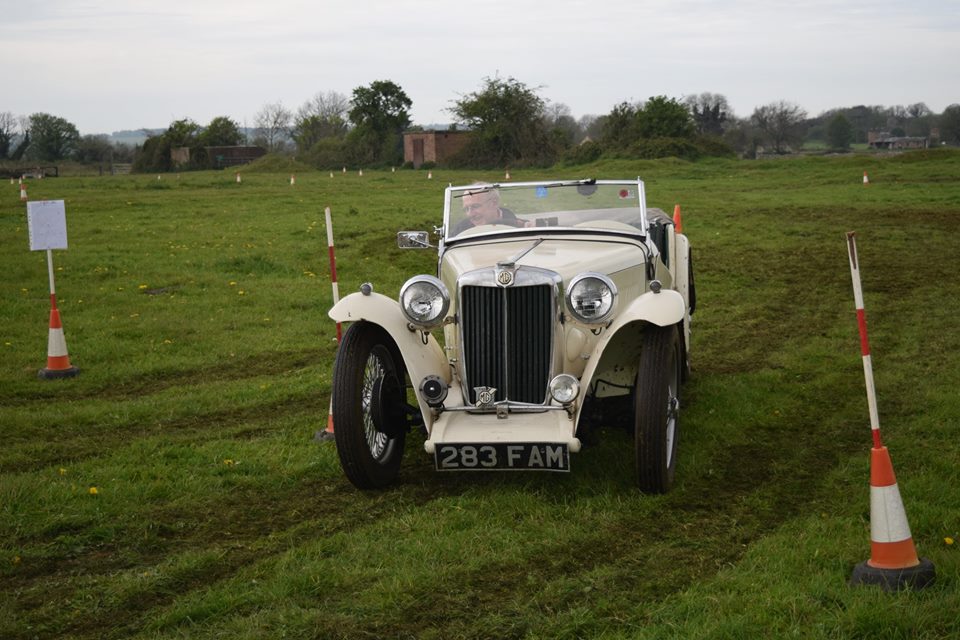 Ben Delafield							Chris Moon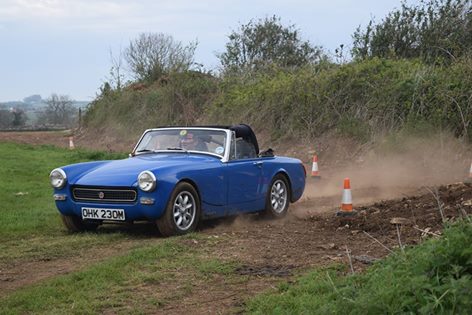 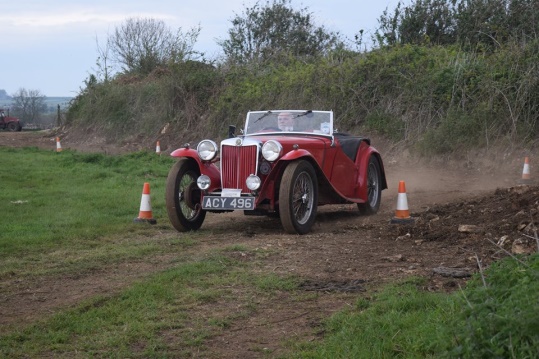 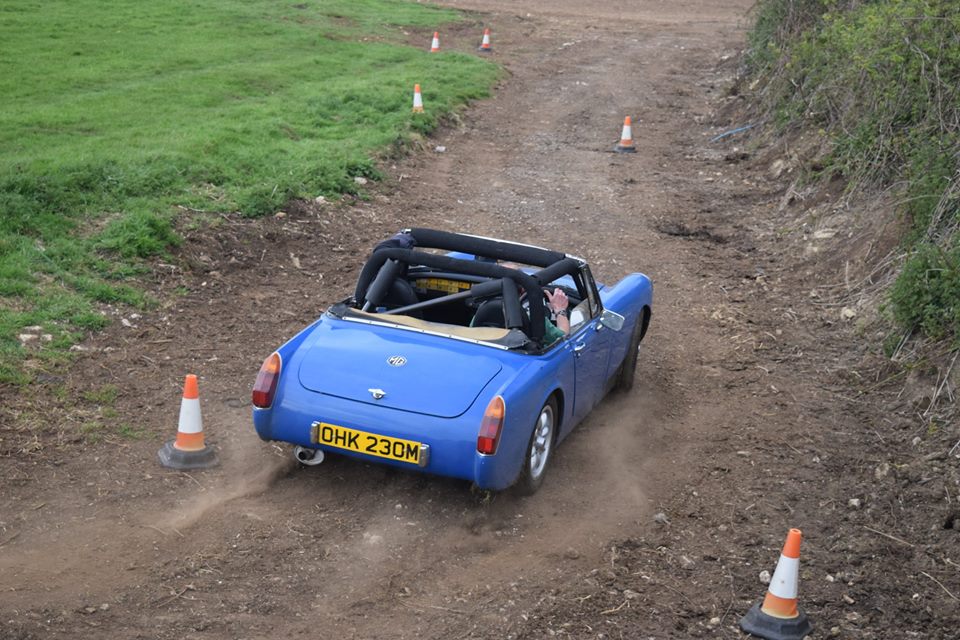 Frank Vautier						John Delafield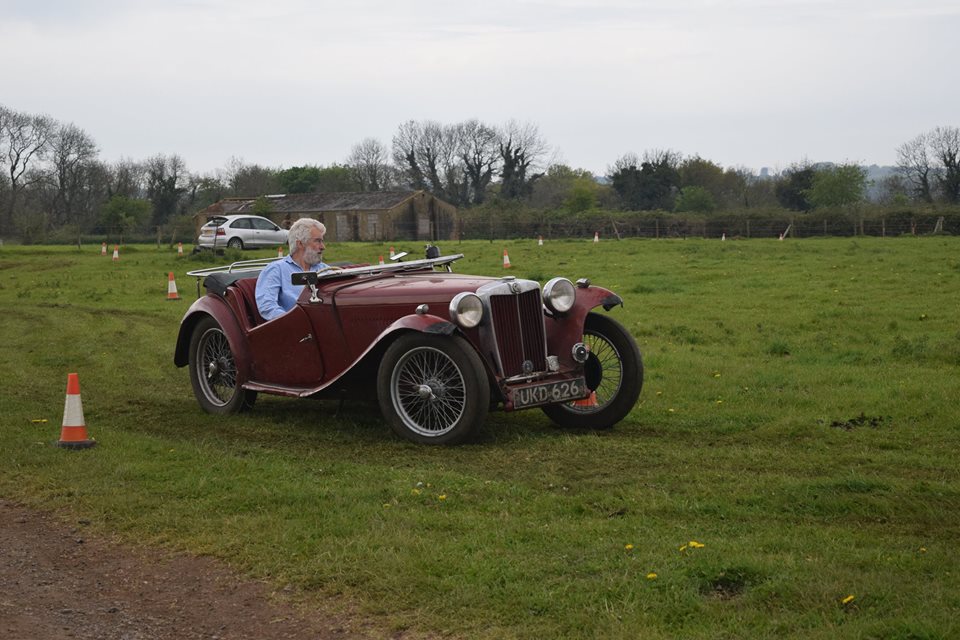 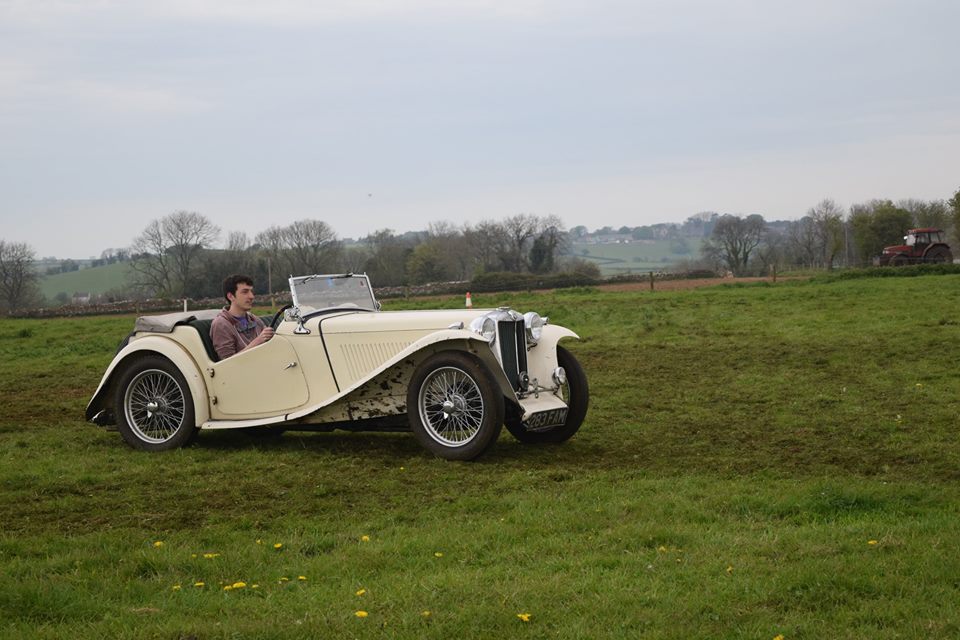 Joseph Moon						Peter Jones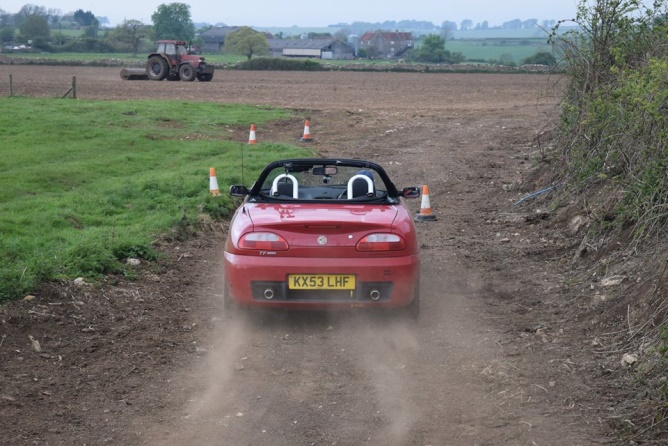 			Neil LockTest 1Test 1Test 1Test 1Test 1John DellafieldMG Midget6059575655Dave MothersdillMG ZR7059586156Ben DellafieldMG Midget6461575755Peter JonesMG TC6361606257Chris MoonMG TC6766626157Joseph MoonMG TC7572676564Frank VautierMG TC646562WT60Neil LockMG TF16068627578WTTest 2Test 2Test 2Test 2Test 2John DellafieldMG Midget7768696966Dave MothersdillMG ZR6970706867Ben DellafieldMG Midget8275766664Peter JonesMG TCWT74737265Chris MoonMG TC7469707386Joseph MoonMG TC7874737371Frank VautierMG TC7377768674Neil LockMG TF1608083777069Test 3Test 3Test 3Test 3Test 3TotalJohn DellafieldMG MidgetWT31303028618Dave MothersdillMG ZR3231313029629Ben DellafieldMG Midget3234313127632Peter JonesMG TC3131312943646Chris MoonMG TC3531323031656Joseph MoonMG TC4136353433697Frank VautierMG TC36343238WT700Neil LockMG TF1603736363130712